EYFS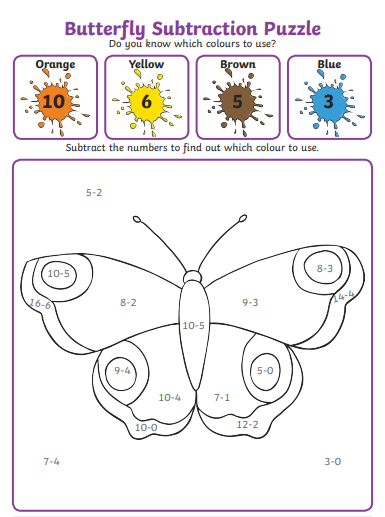 Year 1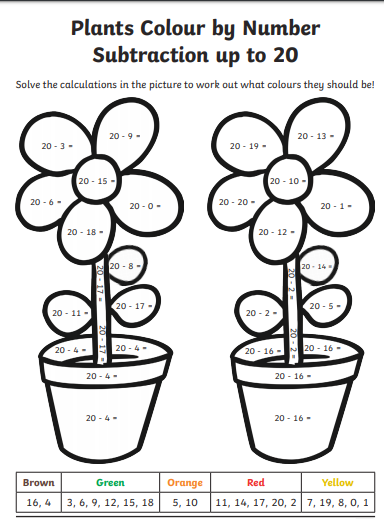 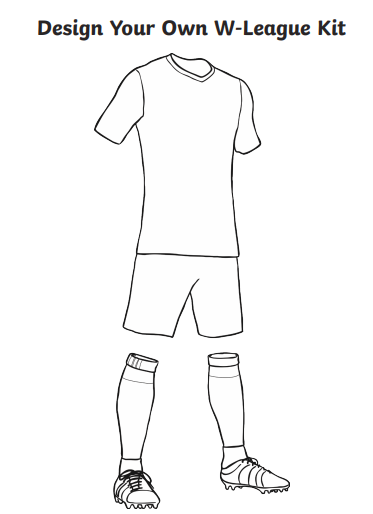 